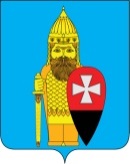 СОВЕТ ДЕПУТАТОВ ПОСЕЛЕНИЯ ВОРОНОВСКОЕ В ГОРОДЕ МОСКВЕ РЕШЕНИЕ25 апреля 2018 года № 04/03О проекте внесения изменений в правила землепользования и застройки города Москвы в отношении территории расположенной по адресу: г. Москва, п. Вороновское, п. ЛМС, ул. Светлая, вл. 19, мкр. Приозерный, (кад. № 77:22:0000000:4590), ТАО   В соответствии с Федеральным законом от 6 октября 2003 года № 131-ФЗ «Об общих принципах организации местного самоуправления в Российской Федерации», Законом города Москвы от 06 ноября 2002 года № 56 «Об организации местного самоуправления в городе Москве», статьи 69 Градостроительного кодекса города Москвы, на основании Распоряжения комитета по архитектуре и градостроительству города Москвы от 26.12.2017 года № 695 «О подготовке проекта внесения изменения в правила землепользования и застройки города Москвы в отношении территории по адресу: г. Москва, п. Вороновское, п. ЛМС, ул. Светлая, вл. 19, мкр. Приозерный, (кад. № 77:22:0000000:4590), ТАО», рассмотрев материалы проекта внесения изменений в правила землепользования и застройки города Москвы в отношении территории, расположенной по адресу: г. Москва, п. Вороновское, п. ЛМС, ул. Светлая, вл. 19, мкр. Приозерный, (кад. № 77:22:0000000:4590), ТАО;Совет депутатов поселения Вороновское решил:   1. Принять к сведению информацию о проекте внесения изменений в правила землепользования и застройки города Москвы в отношении территории, расположенной по адресу: г. Москва, п. Вороновское, п. ЛМС, ул. Светлая, вл. 19, мкр. Приозерный, (кад. № 77:22:0000000:4590), ТАО.   2. Опубликовать настоящее решение в бюллетене «Московский муниципальный вестник» и разместить на официальном сайте администрации поселения Вороновское в информационно – телекоммуникационной сети «Интернет».   3. Контроль за исполнением настоящего решения возложить на Главу поселения Вороновское Исаева М.К.Главапоселения Вороновское                                                                              М.К. Исаев 